Reading and Listening – Answer KeyThe animal is a giraffe.
Exercise 3: 1-T / 2-F / 3-F / 4-T
CB p.85 n.1:b-1 monkey / e-2 elephants / c-3 polar bears
f-4 snake / a-5 seals / d-6 lionCollège des Dominicaines de notre Dame de la Délivrande – Araya-Grade  2                                                                               June 2020 – Week 2Name : ________________________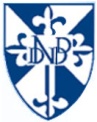 